CChurches of Christ, Scientist, Incorporation Act 1961Portfolio:Minister for CommerceAgency:Department of Energy, Mines, Industry Regulation and SafetyChurches of Christ, Scientist, Incorporation Act 19611961/013 (10 Eliz. II No. 13)20 Oct 196120 Oct 1961Reprinted as at 13 Dec 2002 Reprinted as at 13 Dec 2002 Reprinted as at 13 Dec 2002 Reprinted as at 13 Dec 2002 Standardisation of Formatting Act 2010 s. 112010/01928 Jun 201011 Sep 2010 (see s. 2(b) and Gazette 10 Sep 2010 p. 4341)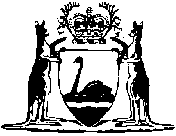 